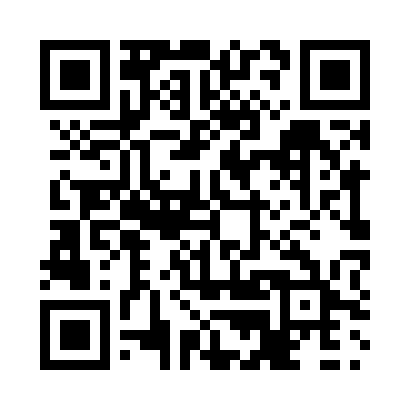 Prayer times for Sheaves Cove, Newfoundland and Labrador, CanadaMon 1 Jul 2024 - Wed 31 Jul 2024High Latitude Method: Angle Based RulePrayer Calculation Method: Islamic Society of North AmericaAsar Calculation Method: HanafiPrayer times provided by https://www.salahtimes.comDateDayFajrSunriseDhuhrAsrMaghribIsha1Mon3:295:291:307:009:3111:312Tue3:305:291:307:009:3111:313Wed3:305:301:316:599:3111:314Thu3:315:311:316:599:3011:315Fri3:315:321:316:599:3011:306Sat3:325:321:316:599:2911:307Sun3:325:331:316:599:2911:308Mon3:335:341:316:599:2811:309Tue3:335:351:326:589:2811:3010Wed3:345:361:326:589:2711:2911Thu3:345:371:326:589:2611:2912Fri3:355:381:326:579:2611:2913Sat3:355:391:326:579:2511:2814Sun3:365:401:326:579:2411:2815Mon3:365:411:326:569:2311:2816Tue3:375:421:326:569:2211:2717Wed3:385:431:326:559:2111:2618Thu3:405:441:336:559:2011:2419Fri3:425:451:336:549:1911:2220Sat3:445:461:336:549:1811:2021Sun3:465:481:336:539:1711:1822Mon3:485:491:336:529:1611:1623Tue3:505:501:336:529:1511:1424Wed3:525:511:336:519:1411:1225Thu3:545:531:336:509:1211:1026Fri3:575:541:336:509:1111:0827Sat3:595:551:336:499:1011:0628Sun4:015:561:336:489:0911:0329Mon4:035:581:336:479:0711:0130Tue4:055:591:336:469:0610:5931Wed4:076:001:336:459:0410:57